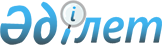 О внесении изменений в некоторые приказы Министра юстиции Республики Казахстан
					
			Утративший силу
			
			
		
					Приказ Министра юстиции Республики Казахстан от 11 февраля 2009 года № 12. Зарегистрирован в Министерстве юстиции Республики Казахстан 3 марта 2009 года № 5579. Утратил силу приказом Министра юстиции Республики Казахстан от 30 марта 2010 года № 91

      Сноска. Утратил силу приказом Министра юстиции РК от 30.03.2010 № 91.      Руководствуясь подпунктом 3) пункта 2 статьи 7 Закона Республики Казахстан "Об органах юстиции", ПРИКАЗЫВАЮ: 



      1. Внести изменения в некоторые приказы Министра юстиции Республики Казахстан согласно приложению к настоящему приказу. 



      2. Контроль за исполнением настоящего приказа возложить на ответственного секретаря Министерства юстиции Республики Казахстан. 



      3. Настоящий приказ вводится в действие по истечении десяти календарных дней после дня его первого официального опубликования.       Министр                                    З. Балиева Приложение         

к приказу Министра юстиции 

Республики Казахстан    

от 11 февраля 2009 года № 12  

Перечень изменений, которые вносятся в некоторые 

приказы Министра юстиции Республики Казахстан       Внести в приказы Министра юстиции Республики Казахстан следующие изменения: 



      1. В приказ Министра юстиции Республики Казахстан от 12 октября 2007 года № 286 "Об утверждении стандартов оказания государственных услуг через центры обслуживания населения" (зарегистрированный в Реестре государственной регистрации нормативных правовых актов под № 5019, опубликованный в Бюллетене нормативных правовых актов центральных, исполнительных и иных государственных органов Республики Казахстан, 2007 год, № 13, ст. 70): 



      в подпункте 2) пункта 7 приложений 1 , 2 , 3 к указанному приказу: 

      слова "не более 40 минут" заменить словами "не более 30 минут". 



      2. В приказ Министра юстиции Республики Казахстан от 12 октября 2007 года № 287 "Об утверждении стандартов оказания государственных услуг через центры обслуживания населения" (зарегистрированный в Реестре государственной регистрации нормативных правовых актов под № 5020, опубликованный в Бюллетене нормативных правовых актов центральных, исполнительных и иных государственных органов Республики Казахстан, 2007 год, № 13, ст. 83): 



      в подпункте 2) пункта 7 приложений 1 , 2 к указанному приказу: 

      слова "не более 40 минут" заменить словами "не более 30 минут". 



      3. В приказ И.о. Министра юстиции Республики Казахстан от 12 октября 2007 года № 288 "Об утверждении стандартов оказания государственных услуг через центры обслуживания населения" (зарегистрированный в Реестре государственной регистрации нормативных правовых актов под № 5021, опубликованный в Бюллетене нормативных правовых актов центральных, исполнительных и иных государственных органов Республики Казахстан, 2007 год, № 13, ст. 92), с изменениями и дополнениями, внесенными приказом Министра юстиции Республики Казахстан от 28 августа 2008 года № 234 "О внесении изменений и дополнений в приказ И.о. Министра юстиции Республики Казахстан от 12 октября 2007 года № 288 "Об утверждении стандартов оказания государственных услуг через центры обслуживания населения" (зарегистрированный в Реестре государственной регистрации нормативных правовых актов под № 5295, опубликованный в Бюллетене нормативных правовых актов центральных, исполнительных и иных государственных органов Республики Казахстан, 2007 год, № 13, ст. 3): 



      в подпункте 2) пункта 7 приложений 1 , 2 , 3 , 4 , 5 , 6 , 7 , 8 , 9 , 10 , 11 , 12 , 13 , 14 , 16 и в пункте 7 приложения 15 к указанному приказу: 

      слова "не более 40 минут" заменить словами "не более 30 минут". 



      4. В приказ И.о. Министра юстиции Республики Казахстан от 12 октября 2007 года № 289 "Об утверждении стандартов оказания государственных услуг через центры обслуживания населения" (зарегистрированный в Реестре государственной регистрации нормативных правовых актов под № 5013, опубликованный в Бюллетене нормативных правовых актов центральных, исполнительных и иных государственных органов Республики Казахстан, 2007 год, № 13, ст. 92): 



      в подпункте 3) пункта 7 приложений 1 , 2 , 3 , 4 к указанному приказу: 

      слова "не более 40 минут" заменить словами "не более 30 минут". 
					© 2012. РГП на ПХВ «Институт законодательства и правовой информации Республики Казахстан» Министерства юстиции Республики Казахстан
				